ПРОЕКТ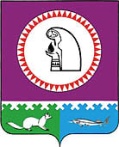 Об утверждении Положения об Общественном совете по проведению независимой оценки качества условий осуществления образовательной деятельности муниципальными образовательными организациями, иными организациями, осуществляющими образовательную деятельность за счет средств бюджета Октябрьского района         В соответствии со статьей 95.2 Федерального закона от 29.12.2012 № 273-ФЗ                      «Об образовании в Российской Федерации»,  пунктом 13 части 1 статьи 15.1 Федерального закона от 06.10.2003 № 131-ФЗ «Об общих принципах организации местного самоуправления в Российской Федерации», постановлением администрации Октябрьского района от 25.07.2018 № 1614 «Об утверждении Положения о системе независимой оценки качества условий оказания услуг организациями в сферах культуры, образования в Октябрьском районе»:1. Утвердить Положение об Общественном совете по проведению независимой оценки качества условий осуществления образовательной деятельности муниципальными образовательными организациями, иными организациями, осуществляющими образовательную деятельность за счет средств бюджета Октябрьского района согласно приложению.2. Признать утратившим силу постановление администрации Октябрьского района                от 06.08.2018 № 1678 «Об утверждении Положения об Общественном совете по проведению независимой оценки качества условий осуществления образовательной деятельности муниципальными образовательными организациями Октябрьского района».3. Опубликовать постановление в официальном сетевом издании «октвести.ру».4. Контроль за выполнением постановления возложить на заместителя главы Октябрьского района по социальным вопросам, начальника Управления образования и молодежной политики администрации Октябрьского района Киселеву Т.Б.Глава Октябрьского района                                                                                       А.П. КуташоваПриложениек постановлению администрации Октябрьского районаот «_____»________________ 2019 г. №_________Положение об Общественном совете по проведению независимой оценки качества условий осуществления образовательной деятельности муниципальными образовательными организациями, иными организациями, осуществляющими образовательную деятельность за счет средств бюджета Октябрьского района (далее – Положение)I. Общие положения         1.1. Положение регламентирует порядок формирования и деятельности Общественного совета по проведению независимой оценки качества условий осуществления образовательной деятельности муниципальными образовательными организациями, иными организациями, осуществляющими образовательную деятельность за счет средств бюджета Октябрьского района (далее – Совет, организации).        1.2. Совет является постоянно действующим совещательно-консультативным органом при администрации Октябрьского района и формируется в целях проведения независимой оценки качества условий осуществления образовательной деятельности организациями (далее – независимая оценки качества). 1.3. Совет формируется из состава муниципального общественного совета по развитию образования в Октябрьском районе.1.4. В своей деятельности Совет руководствуется законодательством Российской Федерации, Ханты-Мансийского автономного округа – Югры, муниципальными правовыми актами Октябрьского района, настоящим Положением.1.5. Решения Совета носят рекомендательный характер.1.6. Организационно-техническое обеспечение деятельности Совета возлагается на Управление образования и молодежной политики администрации Октябрьского района (далее – Управление).II. Задачи Совета2.1. Совет осуществляет следующие задачи:- определяет перечень муниципальных образовательных организаций, в отношении которых проводится независимая оценка качества;- принимает участие в рассмотрении проектов документации о закупках работ, услуг, а также проектов муниципальных контрактов, заключаемых уполномоченным органом с организацией, которая осуществляет сбор и обобщение информации о качестве условий осуществления образовательной деятельности организациями (далее – оператор);- проводит независимую оценку качества условий осуществления образовательной деятельности организациями с учетом информации, представленной оператором;- представляет учредителю организации результаты независимой оценки качества, а также предложения об улучшении их деятельности.III. Права Совета3.1. Совет в пределах своих полномочий имеет право:- привлекать к своей работе представителей муниципального общественного совета по развитию образования в Октябрьском районе, общественных объединений, осуществляющих деятельность в сфере образования, для обсуждения и формирования результатов независимой оценки качества;- приглашать на заседания представителей администрации Октябрьского района, а также представителей заинтересованных общественных организаций, организаций в сфере образования и иных организаций; - направлять запросы в заинтересованные общественные организации, организации в сфере образования и иные организации;- взаимодействовать с администрацией Октябрьского района по вопросам проведения независимой оценки качества.IV. Порядок формирования Совета4.1. Совет формируется муниципальным общественным советом по развитию образования в Октябрьском районе по обращению администрации Октябрьского района не позднее чем в месячный срок со дня получения указанного обращения из числа представителей общероссийских общественных организаций, созданных в целях защиты прав и законных интересов обучающихся и (или) родителей (законных представителей) несовершеннолетних обучающихся, общероссийских общественных объединений инвалидов. 4.2. Состав Совета по независимой оценке качества утверждается муниципальным общественным советом по развитию образования в Октябрьском районе сроком на три года и численностью не менее 5 человек. При формировании Совета на новый срок осуществляется изменение не менее трети его состава. Члены Совета исполняют свои обязанности на общественных началах.В состав Совета не могут входить лица, замещающие государственные должности Российской Федерации и субъектов Российской Федерации, должности государственной службы Российской Федерации и субъектов Российской Федерации, и лица, замещающие муниципальные должности и должности муниципальной службы, лица, которые в соответствии с Федеральным законом от 04.04.2005 № 32-ФЗ «Об Общественной палате Российской Федерации» не могут быть членами Общественной палаты Российской Федерации, лица, которые в соответствии с частью 2.1 статьи 95.2 Федерального закона                   от 29.12.2012 № 273-ФЗ «Об образовании в Российской Федерации» не могут быть членами общественного совета по независимой оценке качества.4.3. На организационном заседании Совета из его состава открытым голосованием избираются председатель, его заместитель (заместители).V. Организация деятельности Совета5.1. Деятельность Совета осуществляется на основании плана работы на календарный год, утвержденного председателем Совета и согласованного со структурным подразделением администрации Октябрьского района, являющимся учредителем организации.5.2. По согласованию с администрацией Октябрьского района члены Совета вправе принимать участие в совещаниях руководителей образовательных организаций Октябрьского района и иных мероприятиях при рассмотрении вопросов независимой оценки качества.5.3. Основными формами деятельности Совета являются заседания, которые проводятся не реже одного раза в квартал, и считаются правомочными при присутствии на них не менее половины его состава.По решению Совета может быть проведено внеочередное заседание, в том числе в заочной форме путем опросного голосования.5.4. Решения Совета принимаются открытым голосованием простым большинством голосов от числа присутствующих. При равенстве голосов решающим является голос председательствующего на заседании Совета. В случае несогласия с принятым на заседании Совета решением член Совета вправе изложить в письменной форме свое мнение, которое подлежит обязательному приобщению к протоколу заседания Совета.5.5. Решения Совета, принятые в том числе путем проведения заочного голосования, оформляются в виде протоколов и заключений, которые подписывает председательствующий на заседании Совета. 5.6. Председатель Совета:- организует работу Совета и председательствует на его заседаниях;- подписывает протоколы заседаний Совета, заключения и иные документы Совета;- формирует при участии членов Совета и утверждает по согласованию со структурным подразделением администрации Октябрьского района, являющимся учредителем организации ежегодный план деятельности Совета, утверждает повестку дня заседания Совета, а также состав лиц, приглашаемых на заседание Совета;- контролирует исполнение решений Совета;- взаимодействует с администрацией Октябрьского района, со структурным подразделением администрации Октябрьского района, являющимся учредителем организации по вопросам проведения независимой оценки качества;- принимает решение о проведении внеочередного заседания Совета и (или) заочного голосования.5.7. Заместитель председателя Совета:- исполняет обязанности председателя Совета в его отсутствие;- по поручению председателя Совета председательствует на заседаниях в его отсутствие;- подписывает протокол заседания Совета в случае, если он председательствовал на заседании Совета.5.8. Организационно-техническое обеспечение деятельности Совета осуществляет секретарь Совета, который не является членом Совета и назначается Советом по представлению Управления из числа его работников. В период отсутствия секретаря Совета, его функции возлагаются на лицо, исполняющее его обязанности. Секретарь Совета:- ведет делопроизводство, оформляет, согласует с председателем Совета и рассылает членам Совета протоколы заседаний Совета и иные необходимые документы;- отвечает за организацию, подготовку и проведение мероприятий, планируемых Советом в соответствии с выполнением его основных задач;- не обладает правом голоса при голосовании;- уведомляет председателя Совета, главу Октябрьского района о прекращении полномочий члена (членов) Совета и необходимости замещения вакантных мест в Совете;- уведомляет членов Совета о дате, месте и повестке предстоящего заседания Совета не менее чем за месяц до планируемого заседания, а также об утвержденном плане работы Совета;- готовит и согласовывает с председателем Совета проекты документов и иных материалов для обсуждения на его заседаниях;- ведет, оформляет, согласовывает с председателем Совета протоколы заседаний, иные документы и материалы;- хранит документацию Совета;- в случае проведения заседания Совета в заочной форме обеспечивает направление всем членам Совета необходимых документов и сбор их мнений по результатам рассмотрения документов;- готовит и согласовывает с председателем Совета информацию, обязательную для размещения на официальном веб-сайте Октябрьского района.5.9. Члены Совета:- участвуют в деятельности Совета, а также в подготовке документов для рассмотрения на заседаниях Совета;- знакомятся с документами, касающимися рассматриваемых вопросов, высказывают мнения по существу обсуждаемых вопросов, замечания и предложения по проектам принимаемых решений и протоколу заседания Совета;- вносят предложения по формированию повестки заседания Совета не менее чем за месяц до планируемой даты заседания Совета;- предлагают кандидатуры представителей муниципального общественного совета по развитию образования в Октябрьском районе, общественных объединений, осуществляющих деятельность в сфере образования, для участия в заседаниях Совета, а также для обсуждения и формирования результатов независимой оценки условий осуществления образовательной деятельности организациями;- обладают равными правами при обсуждении вопросов и голосовании.Члены Совета исполняют свои обязанности на общественных началах.5.10. Полномочия члена Совета прекращаются в случае:- подачи им письменного заявления о выходе из состава Совета;- неспособности его по состоянию здоровья участвовать в работе Совета;- его выезда за пределы Октябрьского района на постоянное место жительства;- утраты гражданства Российской Федерации, приобретения гражданства иностранного государства либо получения вида на жительство или иного документа, подтверждающего право на постоянное проживание гражданина Российской Федерации на территории иностранного государства;- вступления в законную силу вынесенного в отношении его обвинительного приговора суда;- признания его недееспособным, безвестно отсутствующим или умершим на основании решения суда, вступившего в законную силу;- смерти;- обращения общественной организации, представителем которой является член Совета, об исключении его из состава;- его трудоустройство в органы и организации, указанные в абзаце 2 пункта 4.2 Положения;- наступления иных обстоятельств, предусмотренных действующим законодательством, и препятствующих осуществлению полномочий члена Совета.5.11. В случае если выполнение функций Совета может повлечь за собой конфликт интересов, при котором личная заинтересованность (прямая или косвенная) лица, входящего в состав Совета, влияет или может повлиять на полноту и объективность принимаемых решений, указанное лицо обязано заявить самоотвод до начала проведения заседания.5.12. Информация о деятельности Совета, о решениях, принятых Советом, размещается на официальном веб-сайте Октябрьского района и на официальном сайте для размещения информации о государственных и муниципальных учреждениях в сети «Интернет» в порядке, установленном нормативными правовыми актами Российской Федерации и Ханты-Мансийского автономного округа – Югры.VI. Заключительные положения6.1. Администрация Октябрьского района в лице Управления в целях обеспечения проведения независимой оценки качества:- осуществляет мониторинг результатов независимой оценки качества;- принимает от Совета информацию о результатах независимой оценки качества, предложения об улучшении качества оказания услуг организациями;- размещает на официальном веб-сайте Октябрьского района информацию о деятельности Совета, в течение 2 рабочих дней после получения от Совета соответствующей документации.6.2. Поступившая в Управление информация о результатах независимой оценки качества подлежит обязательному рассмотрению Управлением в течение одного месяца с даты ее поступления и учитывается им при выработке мер по совершенствованию деятельности организаций и оценке деятельности их руководителей.Муниципальное образование Октябрьский районАДМИНИСТРАЦИЯ ОКТЯБРЬСКОГО РАЙОНАПОСТАНОВЛЕНИЕМуниципальное образование Октябрьский районАДМИНИСТРАЦИЯ ОКТЯБРЬСКОГО РАЙОНАПОСТАНОВЛЕНИЕМуниципальное образование Октябрьский районАДМИНИСТРАЦИЯ ОКТЯБРЬСКОГО РАЙОНАПОСТАНОВЛЕНИЕМуниципальное образование Октябрьский районАДМИНИСТРАЦИЯ ОКТЯБРЬСКОГО РАЙОНАПОСТАНОВЛЕНИЕМуниципальное образование Октябрьский районАДМИНИСТРАЦИЯ ОКТЯБРЬСКОГО РАЙОНАПОСТАНОВЛЕНИЕМуниципальное образование Октябрьский районАДМИНИСТРАЦИЯ ОКТЯБРЬСКОГО РАЙОНАПОСТАНОВЛЕНИЕМуниципальное образование Октябрьский районАДМИНИСТРАЦИЯ ОКТЯБРЬСКОГО РАЙОНАПОСТАНОВЛЕНИЕМуниципальное образование Октябрьский районАДМИНИСТРАЦИЯ ОКТЯБРЬСКОГО РАЙОНАПОСТАНОВЛЕНИЕМуниципальное образование Октябрьский районАДМИНИСТРАЦИЯ ОКТЯБРЬСКОГО РАЙОНАПОСТАНОВЛЕНИЕМуниципальное образование Октябрьский районАДМИНИСТРАЦИЯ ОКТЯБРЬСКОГО РАЙОНАПОСТАНОВЛЕНИЕ«»2019г.№пгт. Октябрьскоепгт. Октябрьскоепгт. Октябрьскоепгт. Октябрьскоепгт. Октябрьскоепгт. Октябрьскоепгт. Октябрьскоепгт. Октябрьскоепгт. Октябрьскоепгт. Октябрьское